Unit 8 Part 15 Readings – Antiderivatives and IntegrationAntiderivativesAll mathematical operations have an inverse operation to “undo” themThe inverse of taking a derivative is called reverse differentiation or "antidifferentiation"Any solution found using antidifferentiation is called an antiderivativeSometimes it’s called an inverse derivativeAntidifferentiation is also called "integration" Integrationy = ∫ 12x3 dx  means y is the original function that was differentiated to get 12x3     The integral of ƒ(x) where ƒ(x) is called the "integrand"∫ is the integral signIt stands for "S" for sumIt represents an infinitely-tiny sum (sum is the inverse of difference, the "d" in dy/dx)the dx merely acts as a reminder that "x" was the variable whose changes cause the change in "y" Indefinite IntegralWhen we take the derivative of a constant, it is zeroWhen integrating, unless we have more information (like a value the original graph goes through) we can never be definite about what the original equation wasSo these are called “indefinite integrals” We put a "+ C " at the end to represent the unknown constant in the original equationC  is the constant of integration  Integrand Notation∫ is the integral sign ∫ 10x4 dx = 2x5 + cRules for Integration:   	Constant Rule:  	∫ dx = x + C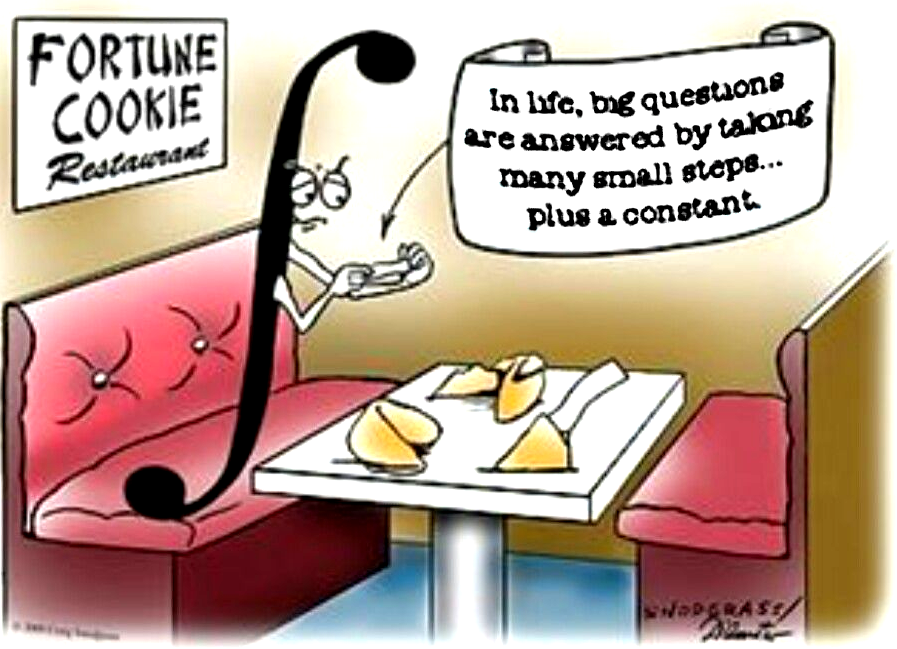 Power Rule:  	∫ xn dx =  + c     n ≠ -1	Addition Rule:  	∫ [ƒ '(x) + g '(x)] dx = ∫ ƒ '(x) dx + ∫ g '(x) dxCoefficient Rule:  	∫  k ƒ '(x) dx = k ∫ ƒ '(x) dx 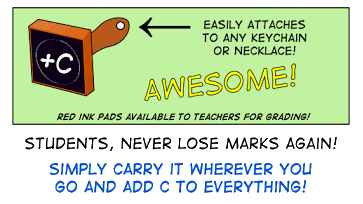 